RÚBRICA GENERAL PARA APLICAR EN LA EVALUACIÓN DE LAS ACTIVIDADES DE LOS APREDICES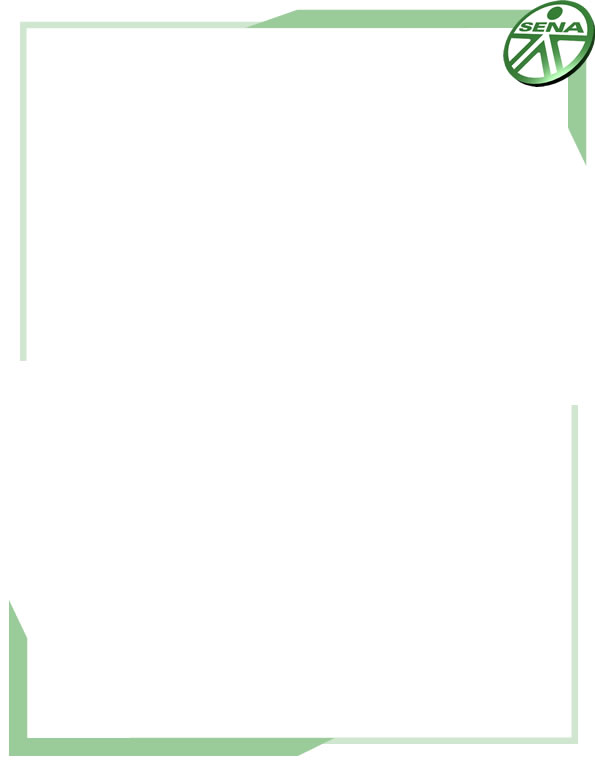 INSTITUCIÓN EDUCATIVA: ALBERTO LEBRUM		PROGRAMA: TECNICO EN SISTEMAS	GRADO: 10ºInstructor SENA: Henry Barón R.   Versión: 1.0 del  1º de febrero de 2014Aprendiz con evaluación por debajo del 40% debe comprometerse a desarrollar un plan de mejoramientoRÚBRICAGENERALPARÁMETROS, FACTORES O CLASIFICACIONESPARÁMETROS, FACTORES O CLASIFICACIONESPARÁMETROS, FACTORES O CLASIFICACIONESPARÁMETROS, FACTORES O CLASIFICACIONESPARÁMETROS, FACTORES O CLASIFICACIONESPARÁMETROS, FACTORES O CLASIFICACIONESPARÁMETROS, FACTORES O CLASIFICACIONESPARÁMETROS, FACTORES O CLASIFICACIONESRÚBRICAGENERALEXCELENTEEXCELENTEBUENOBUENOREGULARREGULARNO APRUEBANO APRUEBACRITERIOSDESCRIPCIÓN%DESCRIPCIÓN%DESCRIPCIÓN%DESCRIPCIÓN%CumplimientoSe entrega dentro del plazo inicial establecido por el instructor15Se entrega dentro de los días adicionales de plazo establecido por el instructor9Se entrega dentro del segundo plazo acordado entre el instructor y el aprendiz5Se entrega extemporáneamente, por fuera de cualquier plazo2PresentaciónContiene en calidad excelente: Portada, Introducción, Desarrollo, Claridad, Extensibilidad, Conclusiones, Citas, Bibliografía20Contiene en calidad aceptable: Portada, Introducción, Desarrollo, Claridad, Extensibilidad, Conclusiones, Citas, Bibliografía17Contiene en calidad regular o excluye alguno de los apartados: Portada, Introducción, Desarrollo, Claridad, Extensibilidad, Conclusiones, Citas, Bibliografía12Contiene en calidad pobre o excluye todos o la mayoría de los apartados: Portada, Introducción, Desarrollo, Claridad, Extensibilidad, Conclusiones, Citas, Bibliografía8ContenidoLos temas se tratan con gran profundidad, incluyendo todos los apartados de la presentación 35Los temas se tratan con profundidad aceptable, incluyendo todos los apartados de la presentación32Los temas se tratan con profundidad regular o excluye algunos los apartados de la presentación29Los temas se tratan con profundidad baja o excluye todos o la mayoría de los apartados de la presentación18Evidencia de aprendizajeExcelente sustentación con gran profundidad de la actividad por parte del aprendiz en foros, exposiciones, chats, charlas directas con el instructor, pruebas escritas, etc.30Aceptable sustentación con buena profundidad de la actividad por parte del aprendiz en foros, exposiciones, chats, charlas directa con el instructor, pruebas escritas, etc.27Regular sustentación o con mediana profundidad de la actividad por parte del aprendiz en foros, exposiciones, chats, charlas directas con el instructor, pruebas escritas, etc.24No hay sustentación o con pobre profundidad de la actividad por parte del aprendiz en foros, exposiciones, chats, charlas directas con el instructor, pruebas escritas, etc.12%TOTALMáxima Nota100857040